SL K2doplnění k barokní literatuře:Francie:Georges de Scudéry – bratr Madelaine de Scudéry, autor preciózní poeziepastorální hry – pastýřské náměty:Honoré d’Urfe – dílo Astrea – o tom, jak se pastýř Celadon zamiloval do pastýřky AnnyAnglie:směr Euphuismus – podle románu Eupheus od Johna Lylyho- Eupheus: obdoba preciózního románu, Eupheus byl 1. anglický gentleman, aristokrat s vybraným chováním a vyjadřovánímJohn Donn – dvořan, kazatel u sv. Pavla v Londýně- komplikovaná, skeptická až pesimistická poezie (viz „Vzkaz“ v ukázkách níže)- zlomové dílo v alžbětinské poeziiNěmecko:- obecně velmi naturalistická literatura (viz líčení 30leté války)Andreas Gryphius – básník a dramatik, autor tzv. měšťanské tragédie (např. „Cardenis a Celinda“), komedie (např. „Horibilicribrifax“)Alamodová poezie – poezie v Německu v oblastech sousedících s Francií, jemná, vyumělkovaná, galantní, používá románská slovaautoři na pomezí epoch: (viz fotografie níže)Pierre Corneille (baroko-klasicismus)Pedro Calderón de la Barca (renesance-baroko)ukázky níže: John Milton, Luis de Góngora, John Donn (Vzkaz), Andreas Gryphius (Všechno je marnost), Grimmelshausen (ukázka bez názvu na 2. listu)Úkol: nastudovat a přečíst ukázky (cvičně si najděte JP a BP, ukázky jsou na ně opravdu bohaté)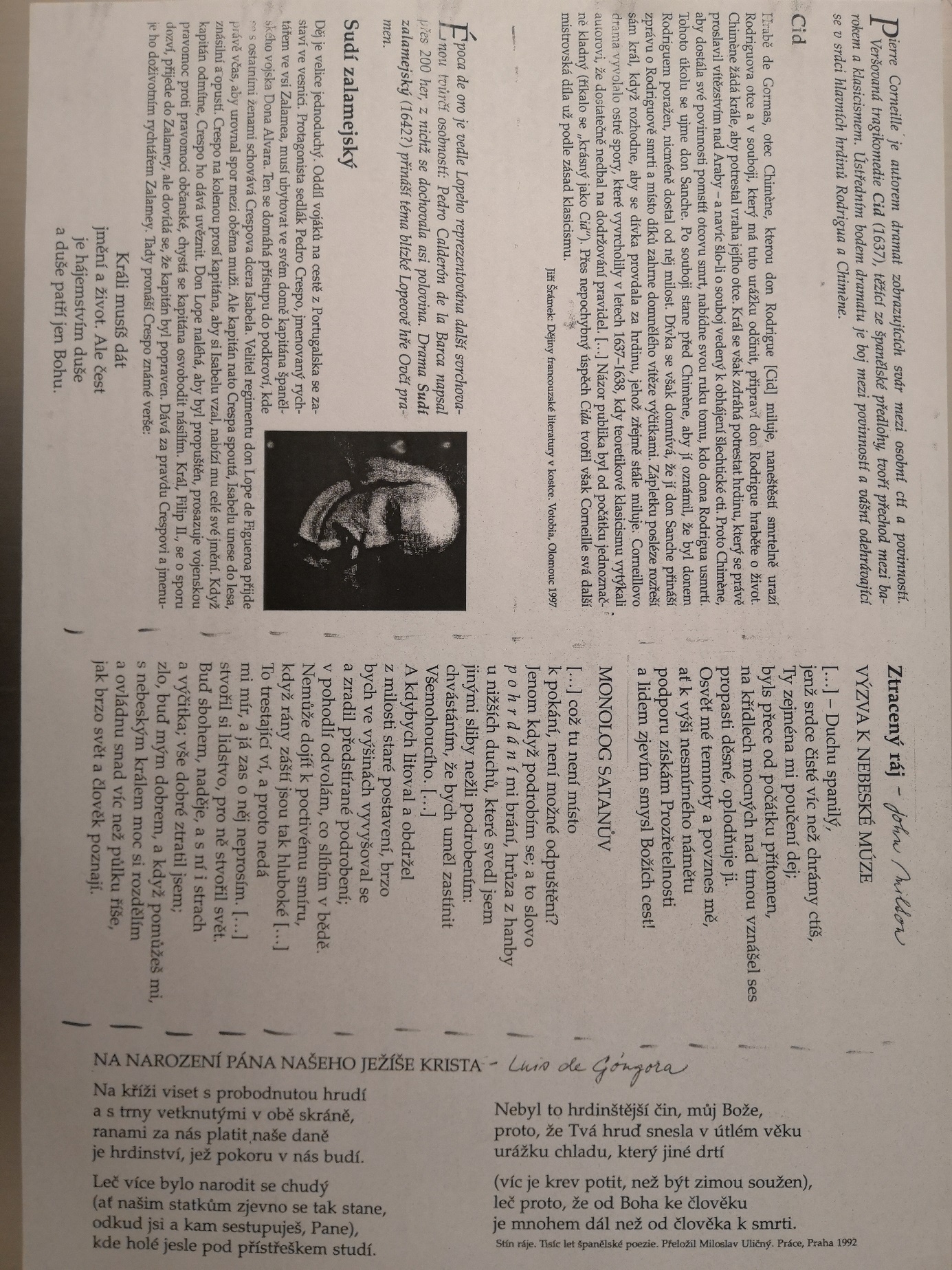 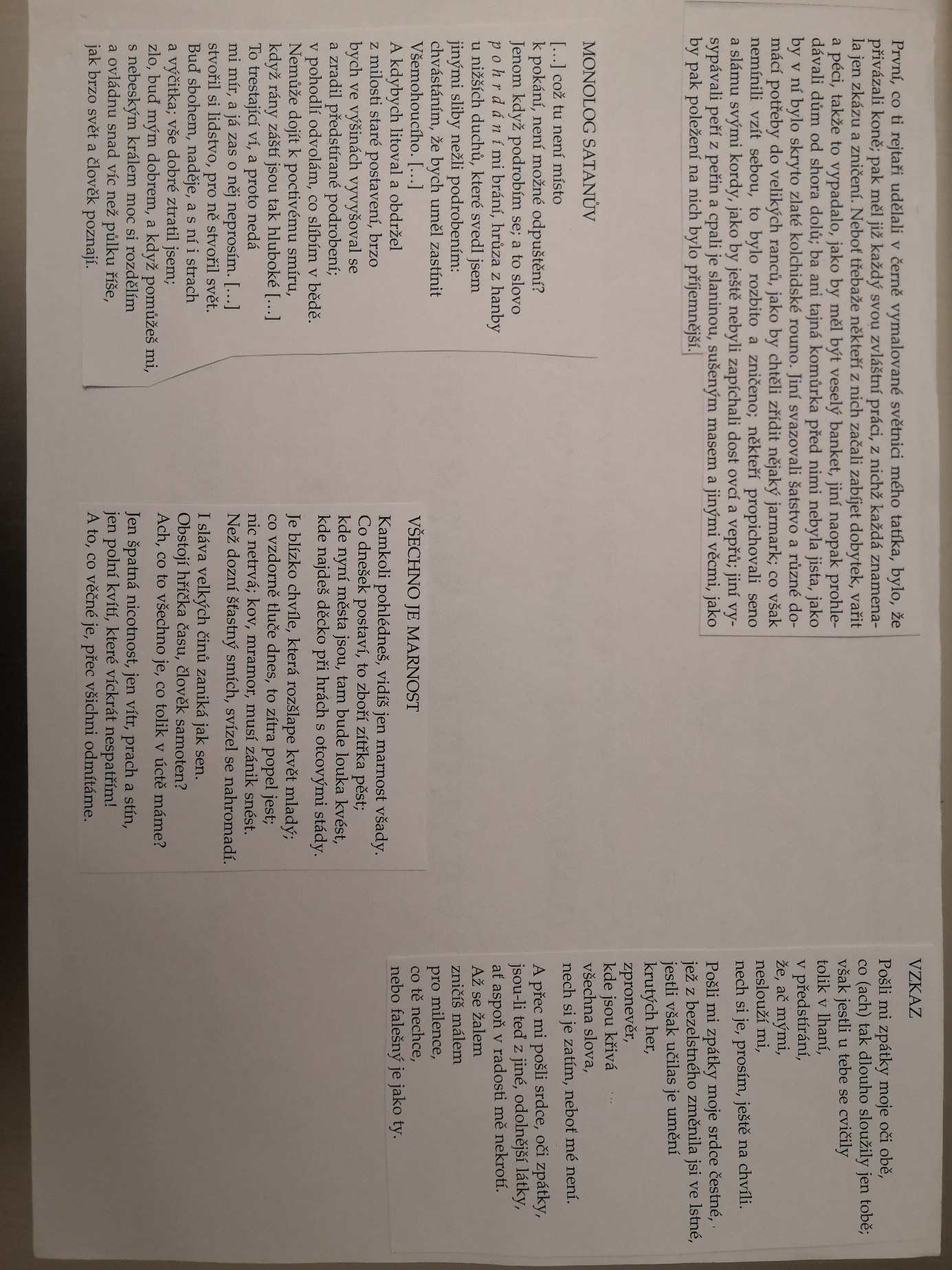 